广东省家庭经济困难学生认定审核说明根据广东省家庭经济困难学生认定分析表各类情况的分值，重点审核以下几种情况：一、建档立卡户成员学生应提供“精准扶贫手册”、“建档立卡帮扶卡”、当地扶贫办公室盖章的含“建档立卡、精准扶贫”字眼的相关证明，同时提供户口簿证明本人是该家庭成员。二、特困供养人员学生应提供当地民政局盖章的“五保供养证”、“特困人员救助供养证”，同时提供户口簿证明本人是该家庭成员。三、孤儿学生应提供当地民政局盖章“儿童福利证”、“孤儿证明”四、城乡最低生活保障户学生应提供当地民政局盖章的“低保证”，同时提供户口簿证明本人是该家庭成员。五、特困职工子女学生应提供当地工会部门盖章的“特困职工证”，同时提供户口簿证明本人是该家庭成员。勾选第五项，则不可能勾选六、城镇低收入困难家庭学生应提供县级以上民政部门出具的“低收入家庭证书”、《低保边缘家庭证书》、”低保临界家庭证书”等。不能以村（镇）两级提供的所谓低收入证明作为佐证材料。  七、享受国家定期抚恤补助的优抚对象（含烈士、牺牲军人亲属）、因公牺牲警察子女学生应提供当地民政局盖章《军人抚恤优待证》、因公牺牲警察证明，同时提供户口簿证明本人是该家庭成员。八、学生本人残疾或父母为残疾人学生应提供有“中国残疾人联合会”盖章的《残疾人证》。以上八种情况审核时若不确定，可通过以下方式查询：广东扶贫开发办公室—建档立卡贫困人口身份查询服务http://210.76.68.130:8080/fpy/antiPoverty/userInfo/authentication.do广东省民政厅提供的“低保”和“特困”人员查询功能http://jiuzhu.guangdong.minzheng.net/saas/urbansub/queryMemberForPublicityAction.do?act=forward输入学生姓名和身份证号，可查询学生的低保和特困供养救助身份。其中社区（村）一列中是“XX居民委员会”的为城市，是“XX村委会”的为农村。学校可请学生查询截屏作为辅助证明材料。残联提供的残疾人信息查询网址，可确认全国残疾人信息。http://2dzcx.cdpf.org.cn/cdpf九、学生本人患重大疾病、家庭成员患重大疾病（不含残疾）“重大疾病”参照医疗保险中的定义，学生应提提供县级以上或三甲医院诊断证明，证明中须显示何种疾病并盖医院公章，医生签名，同时提供户口簿证明本人是该家庭成员。十、父母从业情况学生可提供当地人力资源和社会保障局盖章的父母《就业失业登记证》、父母就业单位提供的从业证明。若无法提供相关证明，学院可根据学生填写内容，进一步了解核实。十一、学费、住宿费可填写含学分学费的总额十二、“家庭遭受重大自然灾害，受灾严重”和“家庭遭重大突发意外事件（不含自然灾害）”两项学生应提供当地县级民政部门出具的相关证明已勾选城乡最低生活保障户，不能勾选以下2项：城镇低收入困难家庭、特困职工子女。＊已勾选城镇低收入困难家庭，不能勾选以下2项：特困职工子女、城乡最低生活保障户。 ＊已勾选特困职工子女，不能勾选以下5项：孤儿、父母不能履行抚养义务的儿童、特困供养人员、城乡最低生活保障户、城镇低收入困难家庭。＊已勾选孤儿，不能勾选以下8项：特困职工子女、父母不能履行抚养义务的儿童、父母一方抚养、父母残疾情况、父母从业情况、父母文化、父母年龄、赡养老人。＊已勾选父母不能履行抚养义务的儿童，不能勾选以下2项：孤儿、父母一方抚养。＊已勾选父母一方抚养，不能勾选以下2项：孤儿、父母不能履行抚养义务的儿童。＊填写家庭成员患重大疾病栏目，若已勾选孤儿，则该栏目不能选择父母均患重大疾病（不含残疾）和父母一方患重大疾病（不含残疾）。第一至第七项必须严格审核有相关的证件，无对应的证件一律不通过，其他项目若学生填写了但提供不了证明，不能要求学生到县级民政部门开证明，应进一步核实，以信任学生为原则进行审核通过。PS：广东省家庭经济困难学生认定系统审核，各年级辅导员进入学工系统后，点击事务审批，再逐个点击学生右侧“审核”。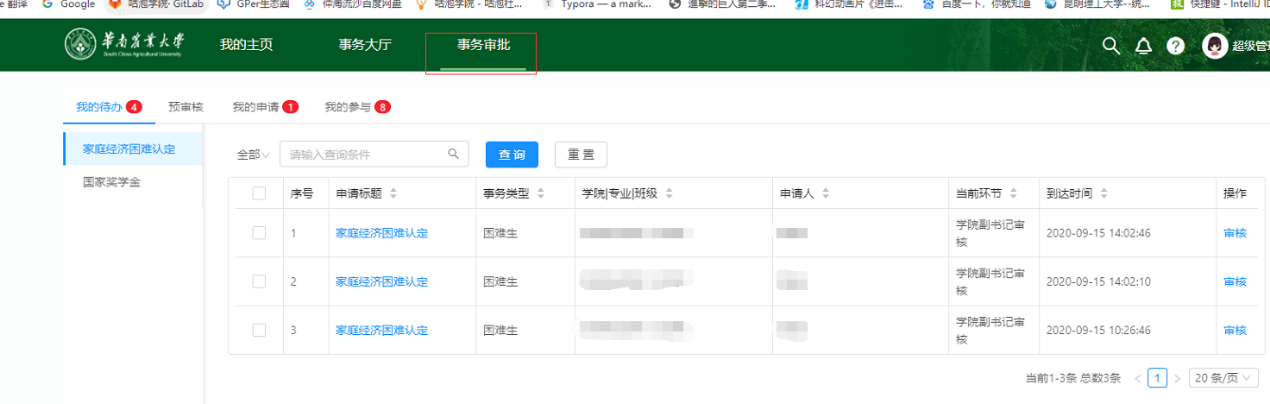 